Co Vaše dítě potřebuje do MŠPřezůvky s pevnou patou – bačkory (ne cvičky, pantofle)Pohodlné, podepsané oblečení Oblečení vhodné na pobyt venku včetně vhodného obutí (ideální suché zipy)Náhradní oblečení (vše podepsané)PyžamoHrnek na pití – plastový s uchem (ne lahev)Sadu papírových kapesníků (vhodné jsou tahací kapesníčky z papírového boxu)Balení igelitových pytlů na znečistěné oblečeníPláštěnka na výtvarné činnosti nebo větší staré triko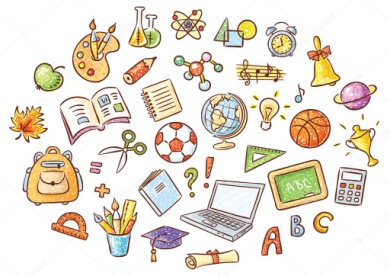 